                                                                ПОСТАНОВЛЕНИЕ             № 34                                                                                           22 сентября 2021гО внесение дополнений в  План мероприятий по противодействию коррупции в сельском поселении Тепляковский сельсовет муниципального района Бураевский  район Республики Башкортостан  на 2019-2021 годыВ соответствие с Указом Президента Российской Федерации от 16 августа 2021 года №478 «Национальный план противодействия на 2021-2024 годы» Администрация сельского поселения Тепляковский сельсовет  муниципального района Бураевский район постановляет:       1.  Внести  дополнения в приложение, утвержденное постановлением от 26 февраля 2019 года № 16 «Об утверждении Плана мероприятий по противодействию коррупции в сельском поселении Тепляковский сельсовет муниципального района Бураевский район Республики Башкортостан на 2019-2021 годы»:1.1. дополнить пунктами 43, 44, 45 следующего содержания:«	».2. Разместить настоящее постановление на официальном сайте Администрации сельского поселения Тепляковский сельсовет муниципального района Бураевский район Республики Башкортостан в сети Интернет.3. Контроль за исполнением настоящего постановления оставляю за собой.Глава сельского поселенияТепляковский сельсовет:                                                                    М.Г.РаяновБашҡортостан РеспубликаhыБорай районы  муниципаль районынын Тепляк  ауыл  советыауыл  биләмәhе   хакимиәте4529 63,  Тепляк ауылы, Мелиораторзар урамы, 1Тел.347 56 2-66-26,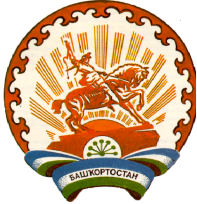 Республика БашкортостанАдминистрация сельского поселения  Тепляковский сельсовет муниципального районаБураевский район452963, с.Тепляки,ул.Мелиораторов ,1т.2-66-56, 2-66-2643.Проведение мониторинга участия лиц, замещающих муниципальные должности и должности муниципальной службы в управлении коммерческими и некоммерческими организациями.Администрация СПраз в полугодие44.Обеспечение участия лиц, впервые поступивших на муниципальную службу или на работу  в соответствующие организации и замещающих должности, связанные с соблюдением антикоррупционных стандартов, в мероприятиях по профессиональному развитию в области противодействия коррупции.Администрация СПне позднее одного года со дня поступления на службу45.Обеспечение участия  муниципальных служащих, работников, в должностные обязанности которых входят участие в проведении закупок товаров, работ, услуг для обеспечения муниципальных нужд, в  мероприятиях по профессиональному развитию в области противодействия коррупции, в том числе их обучение по дополнительным профессиональным программам в области противодействия коррупции.Администрация СППо мере необходимости